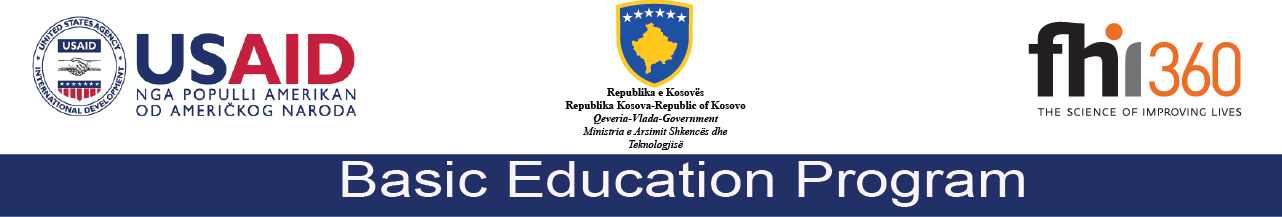 Lënda:  MatematikёKlasa: V / 1Tema: Matja e lёngjeve – njёsitё matёse   (ushtrime )Mjetet e punës: libri , shishe 2 litra e mbushur me ujё,  gotё 10 clPërdorimi i teknologjisë informative:Lidhja me lëndët e tjera: gjuhё shqipe , njeriu dhe natyra,Fjalët kyçe: nёnfisha, shumёfisha, shndёrrimRezultatet e të nxënit : Në fund të orës mësimore nxënësit do të jenë në gjendje të:                                  1.Numёrojnё  kёrkesat e detyrёs                                  2.Zbulojnё rregullin  pёr zgjidhje tё detyrёs                                  3.Formulojnё tё dhёnatKriteret e suksesit :                                    -Rendit kёrkesat e detyrёs                                -Zbulo rregullёn e zgjidhjes sё detyrёs                                -Argumento zgjidhjen e detyrёs  Evokim   – Pyetje pёr diskutim  Nga nxёnёsit do tё kёrkoj  tё lexojnё kёrkesёn e detyёrёs me kujdes. Pastaj tё diskutojnё me shokёt pёr mundёsinё  e drejt tё zgjidhjes sё detyrёs.Realizim – Formulo – Shkёmbe mendime – Dёgjo – KrijoNxёnёsit provojnё  mundёsitё e ndryshme  pёr zgjidhjen e drejt1 tё detyrёs. Ata fillojnё tё   shkruajnё  tё dhёnat e tyre  nё tabelё  (qё i kanё tё vizatuar  nё  fletat A 4). Tё dhёnat  qё i nxjerrin  duhet tё shpjegojnё dhe tё argumentojnё para  shokёve . Grupet fillojnё  tё prezantojnё  punёn nё grupe:Grupi 1 = Nga  1l qumёsht merren 600g kos.Sa litra qumёsht nevoiten pёr 3 kg kos?Grupi 2= Sa gota  prej 10 cl mbushen  nga 8 shishe prej 2 litrave ?Grupi 3= Nё njё  enё  ka 5 hl e 6 l lёng frutash . Sa ml lёng frutash ka  nё enё ?Reflektim :    Vlerёsim : Informatё  kthyese me gojё Nxёnёsit vlerёsojnё  punёn nё grupe  